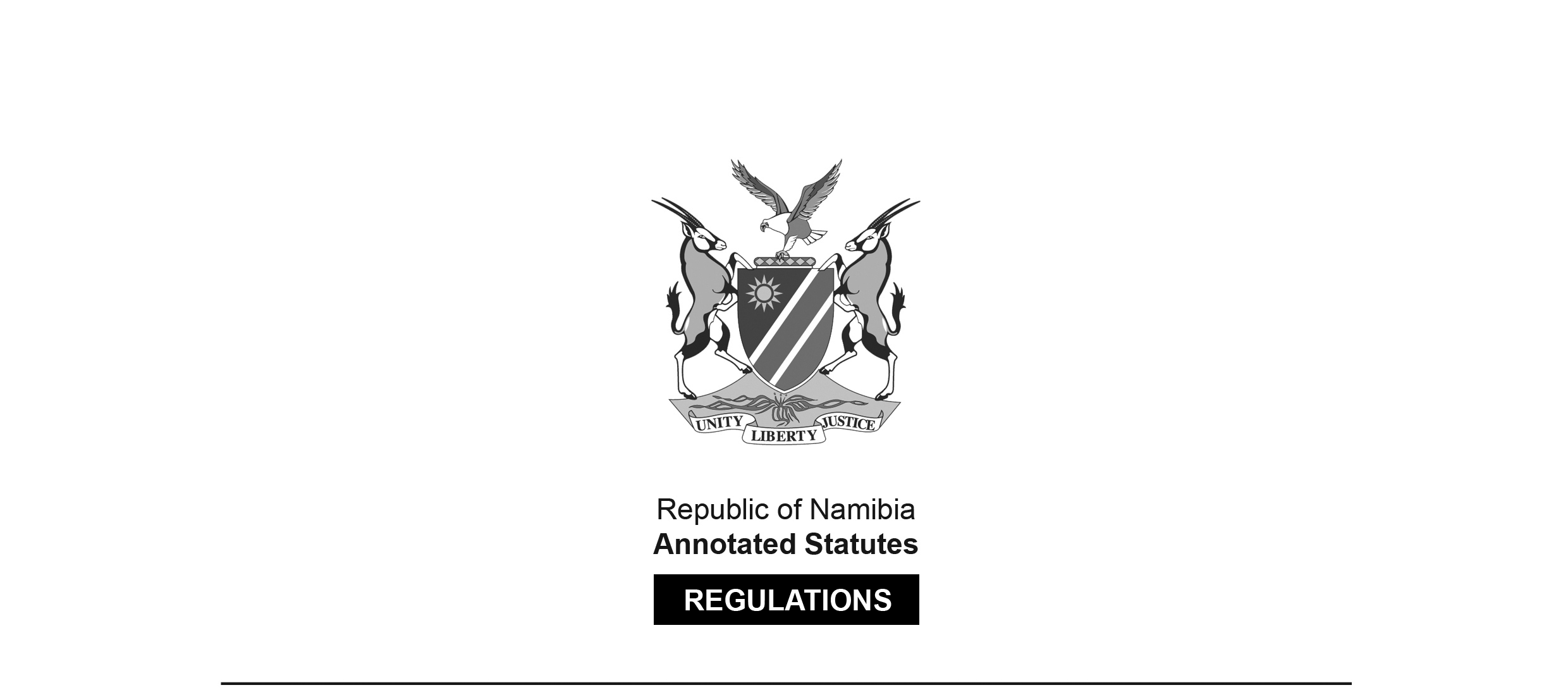 REGULATIONS MADE IN TERMS OFMedical and Dental Act 10 of 2004section 59 read with section 18(1)Regulations relating to Minimum Requirements of Study 
for Registration as Clinical BiochemistGovernment Notice 125 of 2010(GG 4503)came into force on date of publication: 16 June 2010The Government Notice which publishes these regulations notes that they were 
made on the recommendation of the Medical and Dental Council of Namibia. ARRANGEMENT OF REGULATIONS1.	Definitions2.	Minimum qualifications for registration as clinical biochemist3.	Recognition of qualifications by CouncilDefinitions1.	In these regulations, unless the context otherwise indicates, a word or expression defined in the Act has that meaning, and -“the Act” means the Medical and Dental Act, 2004 (Act No. 10 of 2004).Minimum qualifications for registration as clinical biochemist2.	(1)	The minimum qualification, as contemplated in section 18(1) of the Act, required for the registration by the Council of a person as a clinical biochemist under the Act, subject to the other requirements prescribed by or under the Act, is any one of the following qualifications -Educational Institution and Country				QualificationUniversity of Limpopo							Bachelor of Science(formerly Medical University of					(Medicine)(Honours) South AfricaUniversity of Limpopo							Bachelor of Science (Medical(formerly University of the North)					Science)(Honours) South AfricaUniversity of the Free State						Bachelor of Medical Sciences(formerly University of the Orange					(Honours) Free State)South AfricaUniversity of Cape Town							Bachelor of ScienceSouth Africa									(Medicine) (Honours)										in Medical BiochemistryUniversity of Pretoria							Baccalaureus ScientiaeSouth Africa									(Honours)(2)	Subject to subregulation (3) and to regulation 3, a person who is not the holder of any of the qualifications prescribed by subregulation (1), but is the holder of a Bachelors Degree in Clinical Biochemistry (Honours) obtained at an educational institution after the full time study for a period of four years, may be registered, subject to compliance with the other requirements prescribed by or under the Act, by the Council as a clinical biochemist.(3)	A qualification prescribed by subregulation (2) must include, to the satisfaction of the Council, education, tuition and training in -(a)	Biochemistry;(b)	Cell Biology, Genetics and Immunology;(c)	Microbiology;(d)	Quantitative Biology;(e)	Chemistry;(f)	Animal Physiology;(g)	Plant Physiology;(h)	Microbial Classification and Identification;(i)	Applied and Environmental Microbiology;(j)	Mammalian Physiology;(k)	Nerve and Endocrine Physiology;(l)	Food and Industrial Microbiology; and(m)	Cardiovascular and Respiratory Physiology.Recognition of qualification by Council3.	The Council may recognise, for the purpose of the registration of a person as a clinical biochemist, a qualification prescribed by regulation 2(2), if -(a)	the educational institution at which that person obtained that qualification is approved by the Council;(b)	the registration authority responsible for the registration of a person to practise as a clinical biochemist in the country in which that person obtained the qualification, recognises that qualification for registration to practise as a clinical biochemist in that country; and(c)	that person complies with the other requirements for registration as a clinical biochemist prescribed by or under the Act.